TEMAT: Akademia matematyki	Nie rozumiesz zadań z ostatniej lekcji matematyki? Akademia Khana (czytaj: kana) może ci pomóc w nauce. Oryginalny, anglojęzyczny serwis khanacademy.org zawiera ponad 4000 filmów edukacyjnych z różnych dziedzin wiedzy i ponad 300 ćwiczeń z matematyki. Możesz uczyć się samodzielnie, za pośrednictwem internetu – taką naukę określa się często mianem e-learningu (czytaj: ilerningu).PIERWSZE KROKIOtwórz polski serwis Akademii Khana: pl.khanacademy.org.Jeśli masz problemy z rozwiązywaniem równań z jedną niewiadomą, rozwiń listę Przedmioty i wybierz Algebra I.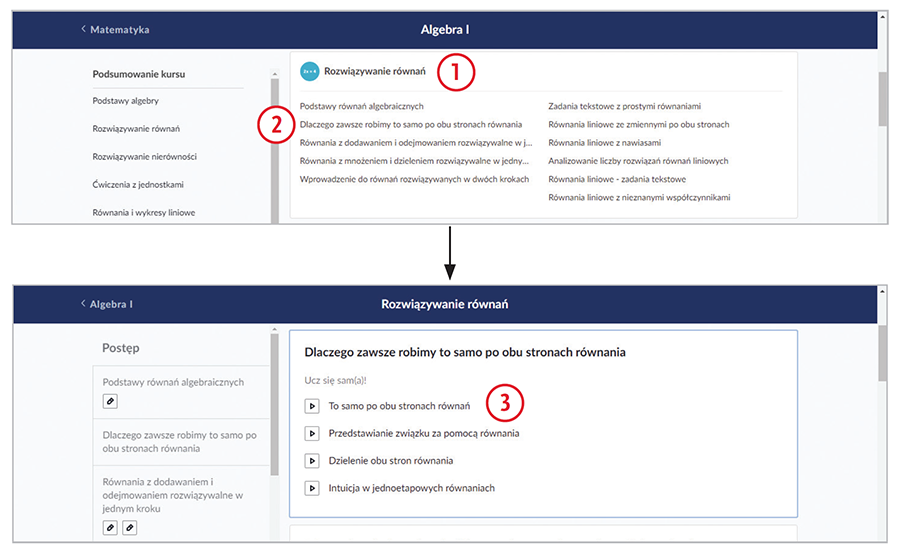 W oknie lekcji Rozwiązywanie równań  kliknij odnośnik Dlaczego zawsze robimy to samo po obu stronach równania , a następnie załóż słuchawki i wybierz temat: To samo po obu stronach równań .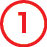 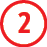 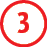 Uruchomi się pierwszy film. W każdej chwili możesz włączyć lub wyłączyć napisy , powiększyć ekran , zatrzymać film przyciskiem pauzy , cofnąć go przez przesunięcie kółka wzdłuż osi  i posłuchać objaśnień jeszcze raz.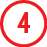 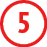 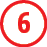 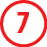 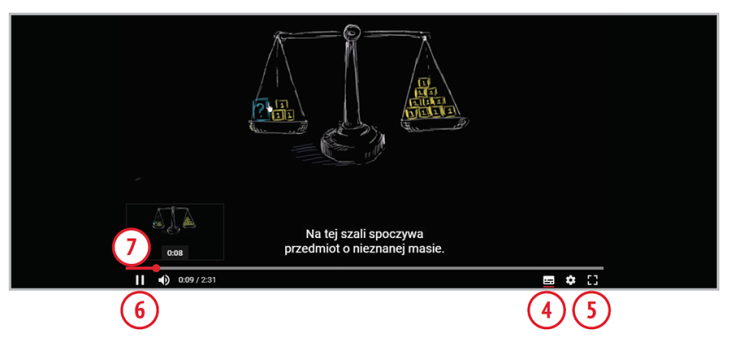 Po wysłuchaniu wyjaśnień kliknij odnośnik Przejdź na stronę lekcji w prawym górnym rogu okna. Możesz kliknąć kolejny film lub artykuł i kontynuować naukę (odsyłacze znajdują się z lewej strony okna) albo przejść do ćwiczeń, które pozwolą ci sprawdzić, czy dobrze rozumiesz temat.SPRAWDZANIE UMIEJĘTNOŚCIWybierz następny samouczek. Link do niego znajduje się pod odnośnikami do kolejnych tematów z danej lekcji. Kliknij temat Sprawdź swoją wiedzę.Wpisz liczbę w pole tekstowe i sprawdź swoją odpowiedź albo kliknij odsyłacz Obejrzyj film lub użyj wskazówki.Rozwiąż kilka zadań. Jeśli są dla ciebie za łatwe, przejdź do następnego tematu, jeśli za trudne – wróć do filmu z objaśnieniami.Serwis Akademii Khana zmienia się z miesiąca na miesiąc. Dodawane są nowe filmy, ćwiczenia, nowe sposoby wyszukiwania tematów. To dlatego, gdy powołujesz się na stronę WWW, należy podać datę jej oglądania.INNE PRZEDMIOTYW serwisie Akademii Khana możesz wybrać różne przedmioty.Rozwiń menu Przedmioty, wybierz dział Nauki ścisłe, a następnie przedmiot Kosmologia i astronomia i pierwszą lekcję.Kliknij temat Skala wszechświata, a następnie link do filmu Skala Układu Słonecznego. Obejrzyj ten film.ZADANIAW Akademii Khana można zdobywać odznaki za różne osiągnięcia, np. szybkie i poprawne rozwiązanie pięciu zadań z rzędu albo post pomocny w dyskusji. Opisz przynajmniej trzy odznaki – uwzględnij informację, w jaki sposób można je zdobyć.